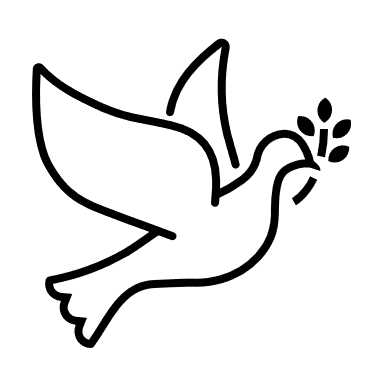 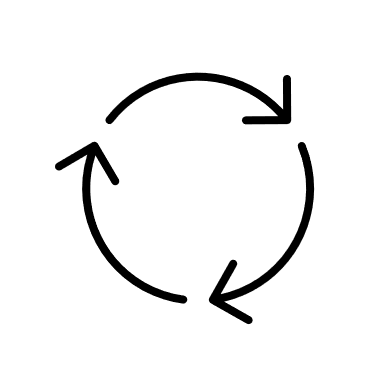 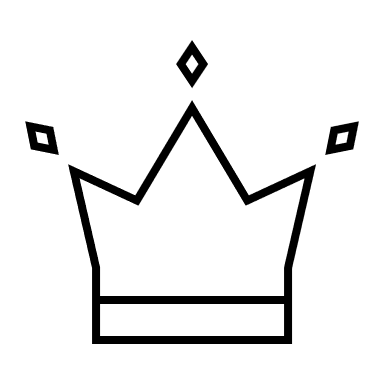 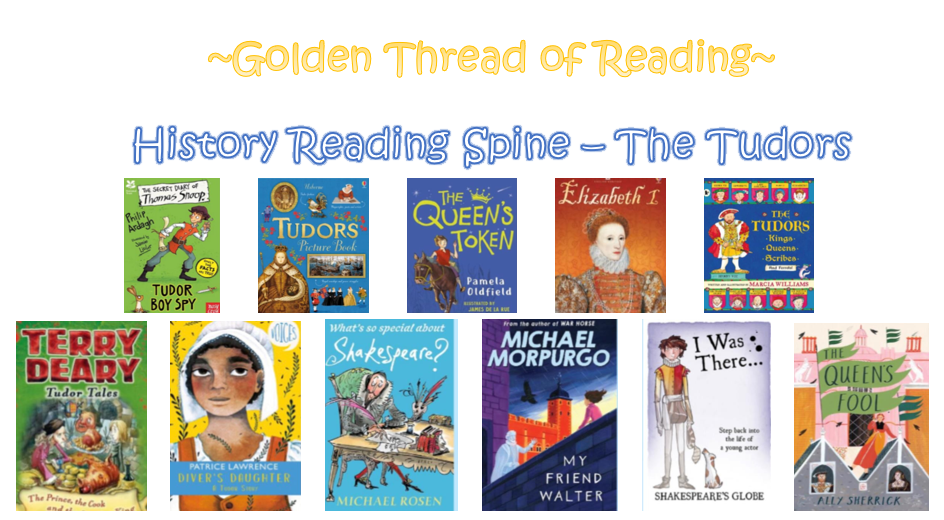 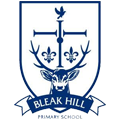 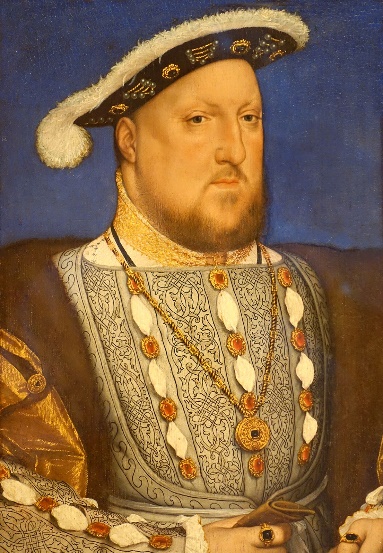 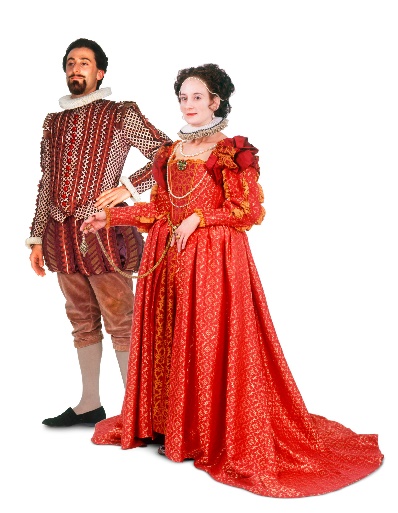 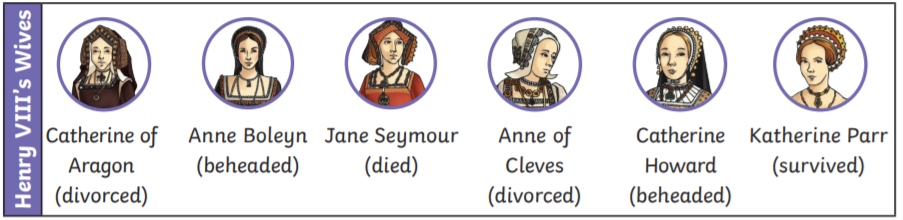 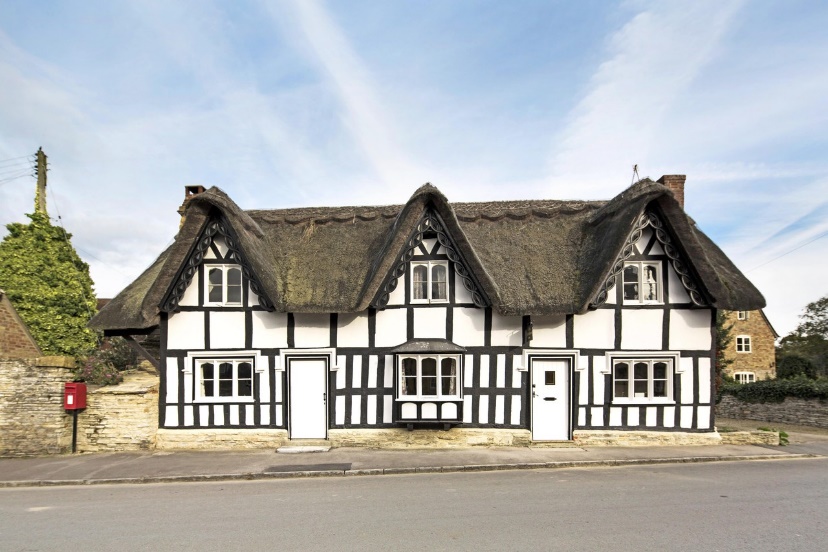 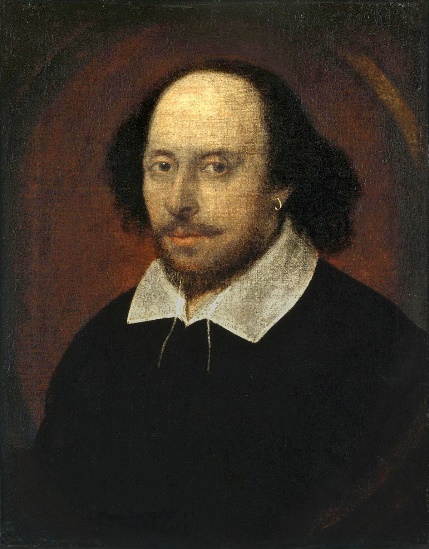 Key wordsKey wordsKey wordsKey wordsHistoryYear 5The TudorsSkills covered this half term:Continue to develop a chronologically secure knowledge.Note connections, contrasts and trends over time.Develop the appropriate use of historical terms.Address and sometimes devise historically valid questions about change, cause, similarity and difference, and significance.Construct informed responses that involve thoughtful selection and organisation of relevant historical information.Understand how our knowledge of the past is constructed from a range of sources. Using more than one source of information. Understanding different accounts of a historical event and explaining some of the reasons why the accounts may differ.Key VocabularyKey VocabularyHeir A person who will inherit the throne when the current King or Queen dies.MonarchA person who rules over a place, usually a king or queen.Reign To rule over a country as a monarch.Throne The position of a king or queen.The Age of ExplorationA time when European nations began exploring the world. Also known as the Age of Discovery. This was from the 1400s to 1600s.